от 1 октября 2020 года									       № 333-рОб обеспечении пожарной безопасности объектов и населённых пунктов городского округа город Шахунья Нижегородской области в осенне-зимний период 2020-2021 годовВ соответствии с Федеральным законом от 21 декабря 1994 г. № 69-ФЗ «О пожарной безопасности», Федеральным законом от 22 июля 2008 г. № 123-ФЗ «Технический регламент о требованиях пожарной безопасности», распоряжением Правительства Нижегородской области от 18 сентября 2020 г. № 1030-р «Об обеспечении пожарной безопасности объектов и населенных пунктов в целях предупреждения пожаров и обеспечения безопасности людей в осенне-зимний период 2020-2021 годов», в целях предупреждения пожаров и обеспечения безопасности людей в осенне-зимний период 2020-2021 годов в городском округе город Шахунья Нижегородской области:1. Заместителю главы администрации городского округа город Шахунья Нижегородской области, начальнику Управления по работе с территориями и благоустройству администрации городского округа город Шахунья Нижегородской области Софронову Ю.А., начальникам Вахтанского и Сявского территориальных отделов администрации городского округа город Шахунья Абахтимову С.О. и Щербакову В.А.:1.1. В срок до 12 октября 2020 г. разработать планы противопожарных мероприятий по подготовке объектов, жилищного фонда и населенных пунктов к эксплуатации в осенне-зимний период 2020-2021 годов.1.2. Организовать выполнение первичных мер пожарной безопасности, указанных в статье 63 Федерального закона от 22 июля 2008 г. № 123-ФЗ «Технический регламент о требованиях пожарной безопасности» и статье 19 Федерального закона от 21 декабря 1994 г. № 69-ФЗ «О пожарной безопасности», в том числе в части разработки и включения мероприятий по обеспечению пожарной безопасности в планы и программы развития территории городского округа город Шахунья Нижегородской области, разработки (корректировки) и организации выполнения муниципальных программ по вопросам обеспечения пожарной безопасности, социального и экономического стимулирования участия граждан и организаций независимо от их организационно-правовых форм в добровольной пожарной охране, в том числе участия в борьбе с пожарами, обеспечения населенных пунктов источниками наружного противопожарного водоснабжения, водоподающей техникой, обеспечения беспрепятственного проезда пожарной техники к месту пожара, связи и оповещения населения о пожаре, организации обучения населения мерам пожарной безопасности и проведения противопожарной пропаганды в области пожарной безопасности и содействия распространению пожарно-технических знаний.1.3. При подготовке к осенне-зимнему периоду жилищного фонда уделить особое внимание приведению в пожаробезопасное состояние печного отопления и электрооборудования, а также выполнению мероприятий по исключению проникновения посторонних лиц в подвальные и чердачные помещения многоквартирных жилых домов.1.4. Принять меры по выполнению предписаний должностных лиц органов исполнительной власти, указанных в пункте 2 Положения о федеральном государственном пожарном надзоре, утвержденного постановлением Правительства Российской Федерации от 12 апреля 2012 г. № 290, являющихся государственными инспекторами по пожарному надзору, в рамках федерального государственного пожарного надзора, обратив особое внимание на объекты социальной сферы с круглосуточным пребыванием людей, жизнеобеспечения, содержание территорий, систем противопожарной защиты, состояние путей эвакуации, электрооборудование, газовое оборудование, первичные средства пожаротушения, наличие и исправность водоисточников для целей наружного пожаротушения, подъездов к зданиям и водоисточникам, наличие соответствующих указателей в местах их расположения и освещенность в ночное время.1.5. Организовать на территории городского округа город Шахунья Нижегородской области работу муниципальной пожарной охраны, деятельность инструкторов пожарной профилактики городского округа город Шахунья Нижегородской области, направленную на проведение профилактических мероприятий в жилищном фонде.1.6. Осуществлять в течение осенне-зимнего периода противопожарную пропаганду, в рамках которой обеспечить информирование населения о мерах пожарной безопасности, направленных на предупреждение пожаров, характерных для данного времени года. В указанных целях организовать проведение сходов (встреч) с населением, изготовление и распространение тематических памяток (листовок), задействовать средства массовой информации (телевидение, радио, печатные и Интернет-издания), официальный сайт администрации городского округа город Шахунья Нижегородской области в информационно-телекоммуникационной сети "Интернет", технические средства информирования населения (громкоговорящая связь, бегущие строки, видеоэкраны) в местах массового пребывания людей (вокзалы, рынки, торговые центры и т.п.), использовать другие не запрещенные законодательством Российской Федерации формы информирования населения.1.7. В срок до 12 октября 2020 г. совместно с МУП «Водоканал» организовать и провести проверку технического состояния источников наружного противопожарного водоснабжения на территориях населенных пунктов городского округа город Шахунья Нижегородской области и организаций, независимо от их организационно-правовых форм, источников наружного противопожарного водоснабжения для забора воды (артезианских скважин). Принять меры по организации своевременного ремонта неисправных пожарных гидрантов, водонапорных башен, обеспечению подъездов к ним, их утеплению, очистке от снега и льда. 1.8. Проанализировать состояние боеготовности муниципальной пожарной охраны и провести до 12 октября 2020 г. смотры всей пожарной и водоподающей техники. Принять меры к утеплению зданий и помещений пожарных депо, приведению пожарной техники в исправное состояние, обеспечению ее горюче-смазочными материалами и огнетушащими веществами, организации при ней круглосуточного дежурства водителей. Закрепить за каждой пожарной мотопомпой обученных мотористов и определить порядок доставки ее к месту пожара.До 12 октября 2020 г. проинформировать  председателя КЧС и ОПБ городского округа город Шахунья Нижегородской области через секретаря КЧС и ОПБ городского округа город Шахунья Нижегородской о проведённых мероприятиях.2. Рекомендовать руководителям предприятий жилищно-коммунального хозяйства городского округа город Шахунья Нижегородской области:- директору Шахунского филиала  АО «НОКК»;- генеральному директору АО «Молоко»;- директору МУП «ШОКС»;- генеральному директору ООО «Гефест»;- генеральному директору «ЭкоТеплоСервис – Шахунья»;- генеральному директору АО «ДРСП»;- ДТВу-2 филиал ОАО «РЖД»;2.1. В срок до 12 октября 2020 г. в ходе подготовки к началу отопительного сезона организовать комплекс мероприятий по обеспечению пожарной безопасности котельных, обслуживающих жилищный фонд, объекты социального назначения и жизнеобеспечения. 2.2. Организовать обучение кочегаров (истопников и иных соответствующих специалистов) пожарно-техническому минимуму. 2.3. Предусмотреть создание финансовых и материальных резервов для своевременного восстановления функционирования котельных в случае возникновения аварийных ситуаций, связанных с нарушением теплоснабжения.3. Рекомендовать руководителям домоуправляющих компаний ООО «Локомотив», ООО «Домоуправляющая компания», Управляющая компания «Шахунья», ООО ДУК «Сява», ООО «Тепло Вахтан», МУП «ШОКС», ООО «УК Движение»:3.1. организовать и провести подомовой обход с целью выполнения мер, исключающих доступ посторонних лиц  в чердачные и подвальные помещения.4. Рекомендовать начальнику ГКУ «Управление социальной защиты населения города Шахунья»  Епифановой  Н.Н.:4.1. В соответствии с постановлением Правительства Нижегородской области от 6 сентября 2019 г. № 634 «О внесении изменений в Порядок предоставления материальной помощи гражданам, находящимся в трудной жизненной ситуации, в виде денежных средств, утвержденный постановлением Правительства Нижегородской области от 23 марта 2007 г. № 86» организовать работу о доведении информации до населения городского округа город Шахунья через СМИ, о предоставлении материальной помощи с целью приобретения автономных пожарных извещателей гражданам, находящимся в трудной жизненной ситуации, семьям с детьми, находящимся в социально опасном положении и другим категориям. 5. Рекомендовать заместителю начальника 121 ПСЧ 28 ПСО ФПС ГПС ГУ МЧС России по Нижегородской области Кудрявцеву М.Н. организовать подготовку сил и средств к оперативному реагированию в случае угрозы возникновения пожаров в населенных пунктах городского округа город Шахунья Нижегородской области.6. Рекомендовать начальнику ОНД и ПР по городскому округу город Шахунья Нижегородской области Дудину Д.В. осуществлять контроль за выполнением предлагаемых противопожарных мероприятий на объектах и в населенных пунктах, оказывать методическую помощь руководителям в реализации данного распоряжения, проинформировать о состоянии пожарной безопасности жилищного фонда на заседании комиссии по предупреждению и ликвидации чрезвычайных ситуаций и обеспечению пожарной безопасности городского округа город Шахунья Нижегородской области.7. Начальнику сектора ГО ЧС и МОБ работы администрации городского округа город Шахунья Нижегородской области Корпусову А.А. в срок до 30 октября 2020 г. проинформировать председателя комиссии по предупреждению и ликвидации чрезвычайных ситуаций и обеспечению пожарной безопасности городского округа город Шахунья Нижегородской области о проделанной работе и принятых мерах.8. Общему отделу администрации городского округа город Шахунья Нижегородской области обеспечить размещение настоящего распоряжения на официальном сайте администрации городского округа город Шахунья Нижегородской области.9. Контроль за исполнением настоящего распоряжения оставляю за собой.Глава местного самоуправлениягородского округа город Шахунья						          Р.В.Кошелев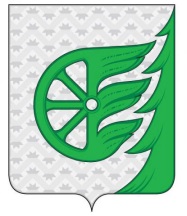 Администрация городского округа город ШахуньяНижегородской областиР А С П О Р Я Ж Е Н И Е